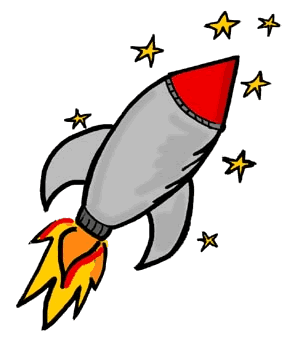 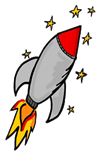 1220 15th (LA Kirksey) Street ◊ West Palm Beach, Florida 33401“A Title I School”Telephone (561) 653-5100    Fax (561) 653-5150Mrs. Sharonda Alleyne						         Denesha Kitchen Principal							        	         Assistant PrincipalSchool Year 2018-2019 Title I Parent and Family Engagement Plan Summary The mission of Roosevelt Elementary School is that students are learning today to prepare for their future.Annual MeetingParents received an invitation to the Title I Annual Meeting. At this meeting the following topics were covered with parents:What is Title ITitle I School-wide Plan (SWP)School- Parent CompactParents’ Right- to- KnowThe Migrant Education ProgramServices for Homeless FamiliesInvolvement of StakeholdersRoosevelt Elementary will actively involve all stakeholders in decision- making and school-wide initiatives through the School Advisory Committee.AccessibilityRoosevelt Elementary will provide a friendly & safe environment that is conducive to learning, create a secure system of check-in/check-out for parents/visitors/volunteers, maintain a clean campus free from debris, graffiti and in working condition where parents are welcomed and encouraged to participate  CommunicationParents will be notified of events through flyers, the marquee, and parent link. All documents will be translated in English, Spanish and Creole. Language Facilitators will be accessible to present information to parents in their native language. Building Capacity Parents will receive the opportunity to equip themselves with the skills necessary to build student achievement by attending the following events:Report Card Conference NightFSA NightLiteracy NightOther ActivitiesOpen HouseTitle I Annual MeetingDoughnuts with DadsTitle I Input MeetingQuarterly Parent MeetingsYour signature below signifies that you have reviewed the Parent and Family Engagement Plan.Please  Cut & Return.Homeroom Teacher ______________________________________Date_______________________________Parent/Guardian Signature_________________________________Date_______________________________Student Signature________________________________________Date_______________________________Cut and return to your child’s teacher.